Formulas:    Desire        = __________________ = ____________________   No desire = __________________ = ____________________Resource Table:
E100 Reading Plans 			
E100 Devotional Books (suggested donation)Spiritual Gifts Assessment 		
How to Study the Bible brochure 	When I don’t desire God resources 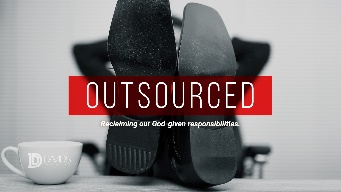 Next Week: Outsourcing Ministry
I Corinthians ch 12 & 13       “Outsourcing Our Joy” 	               	     January 21, 2018                                I Peter 2:1-3	                              		     Outsourcing Series 
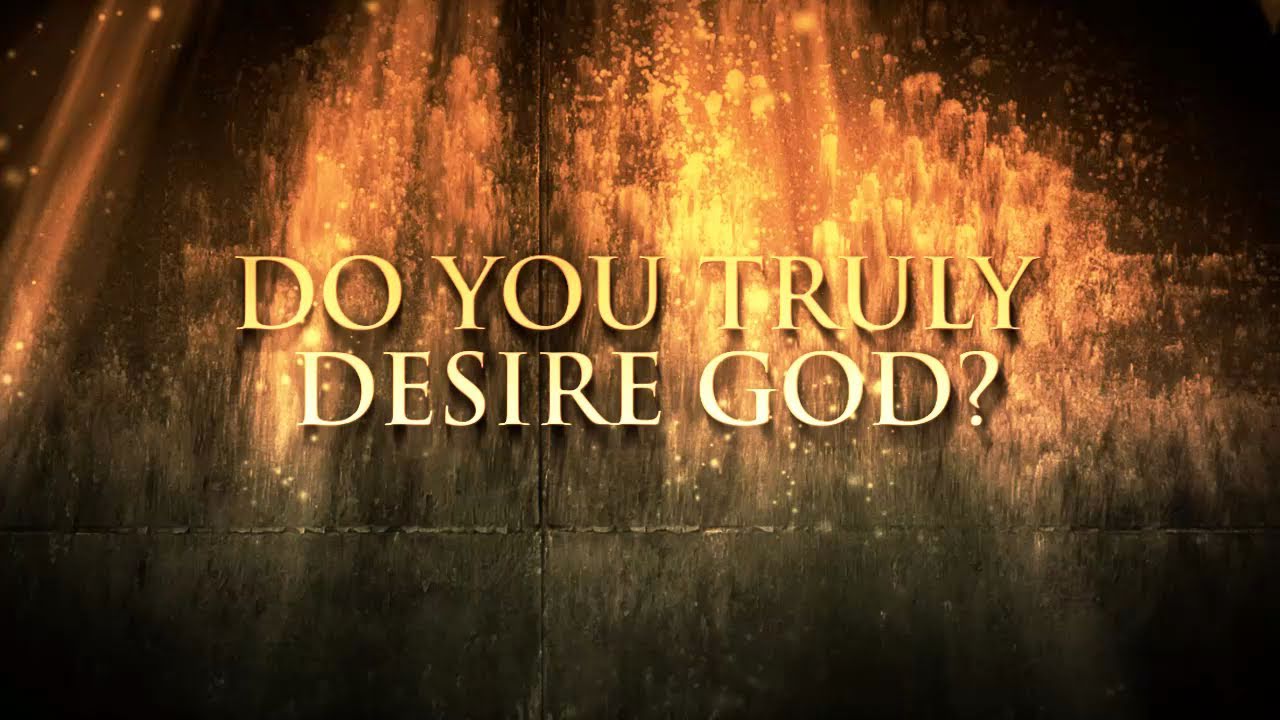 Following God described in Bible:Following God described by us:3 Truths about desiring God1. All Christians _______________________________			…given by the Holy Spirit Psalm 37:4 Delight yourself in the Lord,and he will give you the desires of your heart.2. All Christians _______________________________			…given by our Dead Old Nature  Romans 7:18-19 For I know that nothing good dwells in me, 
that is, in my flesh. For I have the desire to do what is right, 
but not the ability to carry it out. For I do not do the good I want, 
but the evil I do not want is what I keep on doing.3. All Christians _______________________________			…desire that we feed will growAugustine: I was astonished that although I now loved you 
… I did not persist in enjoyment of my God. Your beauty drew me to you, but soon I was dragged away from you by my own weight 
and in dismay I plunged again into the things of this world 
… as though I had sensed the fragrance of the fare
 but was not yet able to eat it.3 Actions to take to cultivate desire for God1. _________________________________ (2:1) I Peter 4:3-4 For the time that is past suffices for doing what the Gentiles want to do, living in sensuality, passions, drunkenness, orgies, drinking parties, and lawless idolatry. With respect to this they are surprised when you do not join them in the same flood of debauchery, and they malign you.	5 Sins to Put Away: 		1.		4.		2.		5. 		3.2. _________________________________ (2:2) 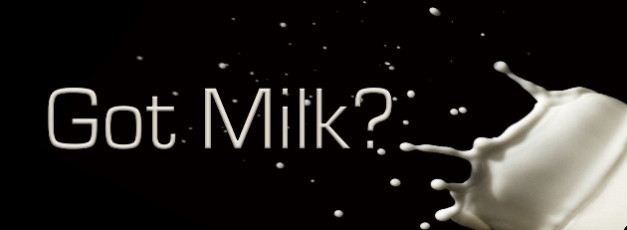    What are we to crave? 
   The ______________________________	I Peter 1:23-25	1.			5.	2.			6.	3.			7.	4.   How intensely are we to crave?   Like ______________________________
   Why are we to crave?   Grow ____________________________3. _________________________________ (2:3) I Peter 2:4-5 As you come to him, a living stone rejected by men but in the sight of God chosen and precious, 5 you yourselves like living stones are being built up as a spiritual house, to be a holy priesthood, to offer spiritual sacrifices acceptable to God through Jesus Christ.   (4a)	We are to _________________________________   (4b)	We are to _________________________________   (5a)	We are to _________________________________   (5b)	We are to _________________________________